                               特色高一化学答案一、单选题：（每题2分，共44分）二、填空题（共56分）23. 【答案】（15分，每空3分）（1）①⑤⑥⑩    ②③⑦⑧⑨    （2）2HNO3+Ba(OH)2=Ba(NO3)2+2H2O    （3）NaHSO4(熔融)=Na++HSO    （4）H++SO+OH-+Ba2+=BaSO4+H2O    24. 【答案】（14分，除特殊标注外每空3分）（1） BaSO4  （2分）  （2） CO32-＋2H＋=CO2↑＋H2O    NH4+＋OH－ NH3↑＋H2O   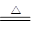 （3） NH4+、CO32-、SO42-    K＋    25. 【答案】（12分，每空2分）（1）单质（2）NO2或N2O4（3）N:O=7:4（4）    Fe3+    Fe(NO3)3+3NaOH=Fe(OH)3↓+3NaNO3    （5）NH4Cl26. 【答案】（15分，每空3分）（1）Fe2＋、Na＋　（2）取少许溶液丙于试管中，向试管中加入过量的Ba(NO3)2溶液，振荡，静置，向上层清液中滴加AgNO3溶液，观察到有白色沉淀产生，说明溶液丙中含有Cl－（3）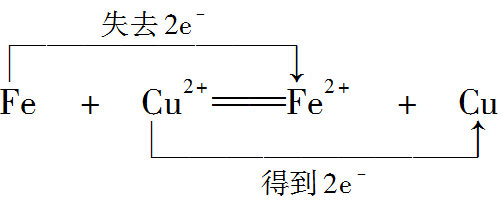 （4）SO＋Ba2＋===BaSO4↓　CuSO4＋2NaOH===Cu(OH)2↓＋Na2SO41234567891011BCADCBDAADC1213141516171819202122CDAAADDBBCC